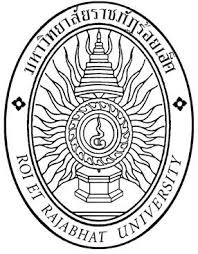 รายละเอียดของ  หลักสูตรระยะสั้น  หลักสูตรฝึกอบรมชื่อสถาบันอุดมศึกษา	มหาวิทยาลัยราชภัฏร้อยเอ็ด คณะ/สำนัก	........................................................................................................................................สาขาวิชา/วิชาเอก	........................................................................................................................................หมวดที่ 1 ข้อมูลทั่วไป1. ชื่อหลักสูตรภาษาไทย	..........................................................................................................................................ภาษาอังกฤษ	..........................................................................................................................................2. ชื่อประกาศนียบัตรภาษาไทย	..........................................................................................................................................ภาษาอังกฤษ	..........................................................................................................................................3. ประเภทหลักสูตร (เลือกได้มากกว่า 1 ข้อ)	 หลักสูตรเพื่อการรับรองสมรรถนะ หลักสูตรเพื่อเก็บสะสมหน่วยกิต4. ระยะเวลาในการศึกษาตลอดหลักสูตร4.1 จำนวนชั่วโมง ภาคทฤษฎี............................................................................................................ชั่วโมง4.2 จำนวนชั่วโมง ภาคปฏิบัติ............................................................................................................ชั่วโมง4.3 จำนวนชั่วโมง รวมตลอดหลักสูตร...............................................................................................ชั่วโมง5. กลุ่มผู้เรียนเป้าหมาย (เลือกได้มากกว่า 1 ข้อ)	 บุคคลทั่วไป	 ผู้เรียนที่สำเร็จการศึกษาระดับมัธยมศึกษาตอนปลายหรือเทียบเท่า หรือระดับ ปวช.	 นิสิต/นักศึกษา หรือผู้สำเร็จการศึกษาระดับ ปวส.	 ผู้ที่ทำงานแล้วและต้องการเพิ่มพูนสมรรถนะ	 ผู้ที่ทำงานแล้วแต่ต้องการเพิ่มพูนสมรรถนะที่แตกต่างไปจากเดิม	 ผู้สูงอายุหรือผู้ที่เกษียณแล้วต้องการจะประกอบอาชีพอื่นที่แตกต่างจากเดิม6. รองรับการผลิตกำลังคนระดับสูงเฉพาะทางตามความต้องการของประเทศ	รองรับการขับเคลื่อนการพัฒนาเศรษฐกิจของประเทศ ตามโมเดลเศรษฐกิจ BCG , Non-BCG และ 12 กลุ่มอุตสาหกรรม ดังนี้ 1. ด้านพลังงาน วัสดุ เชื้อเพลิง ชีวิภาพและเคมีชีวิภาพ ๒. ด้านดิจิทัล ๓. ด้านการบินและโลจิสติกส์ ๔. ด้านการแพทย์ครบวงจร
 ๕. ด้านหุ่นยนต์ ๖. ด้านยานยนต์แห่งอนาคต (ยานยนต์ไฟฟ้าและระบบราง) ๗. ด้านอิเล็กทรอนิกส์อัจฉริยะ ๘. ด้านการท่องเที่ยวกลุ่มผู้มีรายได้สูงและการท่องเที่ยวเชิงสุขภาพ ๙. ด้านการเกษตรและเทคโนโลยีชีวภาพ 10. ด้านอาหารแห่งอนาคต 11. ด้านป้องกันประเทศ 12. ด้านพัฒนาบุคลากรและการศึกษา 13. ด้านมนุษยศาสตร์และสังคมศาสตร์ ศิลปกรรมศาสตร์ ที่ตอบสนองและตอบโจทย์แผน อววน.  14. การพัฒนาสมรรถนะในโลกสมัยใหม่ อาทิ ทักษะสังคมและชีวิต(Social and Balance) มีความเป็นสากล (Globally Talend) มีความเป็นผู้ประกอบการ (Entrepreneurial Mindset) ตอบโจทย์ความต้องการของประเทศในอนาคต เพื่อรองรับอุตสาหกรรมใหม่ อาชีพใหม่ ทักษะใหม่ หรือการเปลี่ยนแปลงในอนาคตตามเทคโนโลยี (Disruptive Technology)หรือความต้องการที่หลากหลาย(Market driven) เช่น สาขาที่เป็น multi-discipline 	*อ้างอิงตามแผนด้านการอุดมศึกษาเพื่อผลิตและพัฒนากำลังคนของประเทศ พ.ศ.2564-2570(ฉบับปรับปรุง)7. อาชีพที่สามารถประกอบได้หลังจากสำเร็จการศึกษา8.1 	........................................................................................................................................................8.2 	........................................................................................................................................................8. สถานที่จัดอบรม มหาวิทยาลัยราชภัฏร้อยเอ็ด   อื่น ๆ โปรดระบุ......................................................................................................................................9.  ความสัมพันธ์กับหลักสูตร/รายวิชาที่เปิดสอนในคณะ9.1 	ชื่อหลักสูตร	...................................................................................................................................	ประเภทหลักสูตร	 หลักสูตรใหม่		 หลักสูตรปรับปรุง	ปี พ.ศ. ของหลักสูตร	...................................................................................................................................	คณะ	...................................................................................................................................	ประเภทของรายวิชา	...................................................................................................................................	ผลลัพธ์การเรียนรู้ที่คาดหวังของหลักสูตร	รายวิชาที่เกี่ยวข้อง	หมายเหตุ : ระบุสัญลักษณ์  “” ในช่องที่สอดคล้องกับรายวิชา9.2 	ชื่อหลักสูตร	...................................................................................................................................	ประเภทหลักสูตร	 หลักสูตรใหม่		 หลักสูตรปรับปรุง	ปี พ.ศ. ของหลักสูตร	...................................................................................................................................	คณะ	...................................................................................................................................	ประเภทของรายวิชา	...................................................................................................................................	ผลลัพธ์การเรียนรู้ที่คาดหวังของหลักสูตร	รายวิชาที่เกี่ยวข้อง	หมายเหตุ : ระบุสัญลักษณ์  “” ในช่องที่สอดคล้องกับรายวิชาหมวดที่ 2 ข้อมูลเฉพาะของหลักสูตร1. การออกแบบหลักสูตร1.1 ที่มาของการกำหนดแนวคิด เหตุผล และความสำคัญของหลักสูตร	..................................................................................................................................................................................................................................................................................................................................................................................................................................................................................................................................................................................................................................................................................................................................1.2 วัตถุประสงค์	(1)	……………………………………………………………....................................................................................	(2) 	……………………………………………………………....................................................................................1.3 การกำหนดผลลัพธ์การเรียนรู้ที่คาดหวังของผู้เรียนเมื่อสำเร็จหลักสูตรหมายเหตุ..............................................................................................................................................................................................................................................................................................................................................................................................................................................................................................................................2. ผลลัพธ์การเรียนรู้ของผู้เรียน2.1 ความคาดหวังสมรรถนะ (Competency, competence) 	..................................................................................................................................................................................................................................................................................................................................................................................................................................................................................................................................................................................................................................................................................................................................2.2 ผลลัพธ์การเรียนรู้ที่คาดหวัง (Expected Learning Outcomes) ELOs หมายเหตุ :	ระบุสัญลักษณ์  เพื่อระบุความสอดคล้องของ ELOs ของหลักสูตรกับผลลัพธ์การเรียนรู้ที่คาดหวังของหลักสูตรที่เปิดสอนในคณะ/สาขาวิชา (หมวดที่ 1 ข้อ 9) หมวดที่ 3 การดำเนินการและโครงสร้างของหลักสูตร1.  การดำเนินการหลักสูตร 1.1 ช่วงวันของการสมัคร1.2 ช่วงวันและสถานที่ในการดำเนินการเรียนการสอน 1.3 เงื่อนไขการรับสมัคร (ถ้ามี)1.3.1 ความรู้พื้นฐานหรือเงื่อนไขที่ผู้เรียนควรมีก่อนเข้าเรียน 		(1) ..................................................................................................................................................		(2) ..................................................................................................................................................		(3) ..................................................................................................................................................	1.3.2 คุณสมบัติของผู้เข้าศึกษา 		(1) ..................................................................................................................................................		(2) ..................................................................................................................................................		(3) ..................................................................................................................................................	1.3.3 เอกสารประกอบการสมัคร (เอกสารอื่น ๆ นอกเหนือจากรูปถ่ายและสำเนาบัตรประชาชน)		(1) ..................................................................................................................................................		(2) ..................................................................................................................................................		(3) ..................................................................................................................................................1.4 จำนวนผู้รับ1.5 อัตราค่าลงทะเบียนแบบเหมาจ่าย  จำนวน............................................................................บาท1.6  ระบบการศึกษา (เลือกได้มากกว่า 1 ข้อ)	 แบบชั้นเรียน (Onsite)	 แบบออนไลน์ (Online)	 แบบผสมผสาน (ระหว่าง Onsite และ Online) อื่น ๆ (ระบุ) ...........................................................................................................................................1.7  อุปกรณ์ เครื่องมือ โครงสร้างพื้นฐานและสิ่งสนับสนุนการเรียนรู้ที่จำเป็น	(1) ................................................................................................................................................................	(2) ................................................................................................................................................................	(3) ................................................................................................................................................................2.  โครงสร้างหลักสูตร เนื้อหา และอาจารย์ผู้สอน  2.1 เนื้อหา หมายเหตุ	“ท” หมายถึงจำนวนชั่วโมงภาคทฤษฎี และ “ป” หมายถึงจำนวนชั่วโมงภาคปฏิบัติ2.2 ตำแหน่งทางวิชาการ ชื่อ สกุล และหน่วยงานที่สังกัด ของผู้รับผิดชอบหลักสูตรและผู้สอน/วิทยากร3. เกณฑ์การสำเร็จการศึกษาตามหลักสูตร	(1) ................................................................................................................................................................	(2) ................................................................................................................................................................	(3) ................................................................................................................................................................4. เกณฑ์การรับรองสมรรถนะ (กรณีหลักสูตรรับรองสมรรถนะ)	(1) ................................................................................................................................................................	(2) ................................................................................................................................................................	(3) ................................................................................................................................................................หมวดที่ 4 ผลการเรียนรู้ กลยุทธ์การสอนและการประเมินผล1.	ผลลัพธ์การเรียนรู้ที่คาดหวังของหลักสูตร2. แผนการสอน  3. แผนการประเมินภาคผนวก ก. ประวัติวิทยากรภายนอก (ถ้ามี)1. ชื่อ-สกุล		........................................................................................................................................2. ตำแหน่งทางวิชาการ	........................................................................................................................................3. คุณวุฒิการศึกษา (เรียงตามปี พ.ศ. ที่จบการศึกษาล่าสุดและระดับการศึกษา จากระดับสูงไประดับต่ำกว่า)4. สังกัด			........................................................................................................................................5. ประสบการณ์		..............................................................................................................................................................................................................................................................................................................................................................................................................................................................................................................................................6. E-mail address	........................................................................................................................................7. หมายเลขโทรศัพท์	........................................................................................................................................ภาคผนวก ข. รายละเอียดอื่น ๆ ที่ใช้ในการขออนุมัติโครงการจัดอบรม1. กลุ่มเป้าหมาย	1.1 ด้านปริมาณ......................................................................................................................................................................................................................................................................................................................................	1.2 ด้านคุณภาพ.....................................................................................................................................................................................................................................................................................................................................2. งบประมาณ	2.1 ประมาณการรายรับ	(1) 	ค่าธรรมเนียมการลงทะเบียนประเภทหลักสูตร(ระยะสั้น/ฝึกอบรม)		(.............คน x ……………. บาท) 					เป็นเงิน......................บาท	2.2 ประมาณการรายจ่าย	(1) 	จัดสรรรายรับที่ได้จากค่าลงทะเบียนแก่มหาวิทยาลัย 20%		(0.2 x ………...........……… บาท)					เป็นเงิน......................บาท	(2)	รายจ่าย		(2.1) ค่าตอบแทน				- ค่าตอบแทนวิทยากร (..................ชั่วโมง x ..............บาท)	เป็นเงิน......................บาท				- ค่าตอบแทนอื่น ๆ					เป็นเงิน......................บาท		(2.2) ค่าใช้สอย				- ค่าอาหารกลางวัน (...........มื้อ x ............บาท x ..........คน)	เป็นเงิน......................บาท				- ค่าอาหารว่าง (...........มื้อ x ............บาท x ..........คน)	เป็นเงิน......................บาท				- ค่า.......................................................................................	เป็นเงิน......................บาท		(2.3) ค่าวัสดุ				- ค่า.......................................................................................	เป็นเงิน......................บาท				- ค่า.......................................................................................	เป็นเงิน......................บาท		(2.4) ค่าสาธารณูปโภค				- ค่า.......................................................................................	เป็นเงิน......................บาท				- ค่า.......................................................................................	เป็นเงิน......................บาท	รวม (ประมาณการรายจ่าย)							เป็นเงิน......................บาท	ขอถัวจ่ายทุกรายการ3. แผนการดำเนินงานลำดับที่ผลลัพธ์การเรียนรู้ที่คาดหวังของหลักสูตร1*2รหัสวิชา/ชื่อวิชาจำนวนหน่วยกิต(ท-ป-น)ผลลัพธ์การเรียนรู้ที่คาดหวังของหลักสูตรผลลัพธ์การเรียนรู้ที่คาดหวังของหลักสูตรผลลัพธ์การเรียนรู้ที่คาดหวังของหลักสูตรผลลัพธ์การเรียนรู้ที่คาดหวังของหลักสูตรผลลัพธ์การเรียนรู้ที่คาดหวังของหลักสูตรผลลัพธ์การเรียนรู้ที่คาดหวังของหลักสูตรรหัสวิชา/ชื่อวิชาจำนวนหน่วยกิต(ท-ป-น)1*2345………ลำดับที่ผลลัพธ์การเรียนรู้ที่คาดหวังของหลักสูตร1*2รหัสวิชา/ชื่อวิชาจำนวนหน่วยกิต(ท-ป-น)ผลลัพธ์การเรียนรู้ที่คาดหวังของหลักสูตรผลลัพธ์การเรียนรู้ที่คาดหวังของหลักสูตรผลลัพธ์การเรียนรู้ที่คาดหวังของหลักสูตรผลลัพธ์การเรียนรู้ที่คาดหวังของหลักสูตรผลลัพธ์การเรียนรู้ที่คาดหวังของหลักสูตรผลลัพธ์การเรียนรู้ที่คาดหวังของหลักสูตรรหัสวิชา/ชื่อวิชาจำนวนหน่วยกิต(ท-ป-น)1*2345………ลำดับที่ชื่อสถานประกอบการ/หน่วยงาน/กลุ่มบุคคลที่เป็นกลุ่มเป้าหมายหัวข้อ Re-Skill/Up-Skill/New-skill ที่ต้องการ
(ใช้เป็นข้อมูลเพื่อกำหนดผลลัพธ์การเรียนรู้ที่คาดหวัง)จำนวนความต้องการลำดับที่ผลลัพธ์การเรียนรู้ที่คาดหวังชื่อสถานประกอบการ/หน่วยงาน/กลุ่มบุคคลที่เป็นกลุ่มเป้าหมายผลลัพธ์การเรียนรู้ที่คาดหวังของหลักสูตรในหมวดที่ 1 ข้อ 9.1ผลลัพธ์การเรียนรู้ที่คาดหวังของหลักสูตรในหมวดที่ 1 ข้อ 9.1ผลลัพธ์การเรียนรู้ที่คาดหวังของหลักสูตรในหมวดที่ 1 ข้อ 9.1ผลลัพธ์การเรียนรู้ที่คาดหวังของหลักสูตรในหมวดที่ 1 ข้อ 9.2ผลลัพธ์การเรียนรู้ที่คาดหวังของหลักสูตรในหมวดที่ 1 ข้อ 9.2ผลลัพธ์การเรียนรู้ที่คาดหวังของหลักสูตรในหมวดที่ 1 ข้อ 9.2ลำดับที่ผลลัพธ์การเรียนรู้ที่คาดหวังชื่อสถานประกอบการ/หน่วยงาน/กลุ่มบุคคลที่เป็นกลุ่มเป้าหมาย12…12……วันที่เปิดรับสมัครวันที่ปิดรับสมัครลำดับวันที่เริ่มวันที่สิ้นสุดสถานที่1จำนวนรับ (คน)ขั้นต่ำ (คน)หน่วยที่หน่วยการสอนจำนวนชั่วโมง(ท-ป)ลำดับตำแหน่งทางวิชาการ ชื่อ สกุลหน่วยงานที่สังกัด(ภาควิชา/คณะวิชา)123ผลลัพธ์การเรียนรู้ที่คาดหวังของหลักสูตรระยะสั้น กลยุทธ์การสอนกลยุทธ์สำหรับวิธีการวัดและประเมินผล……………………………………วันที่เรียนเวลาที่เรียนจำนวนชั่วโมงชื่อหน่วยการสอนELOsกิจกรรมการเรียนการสอน สื่อที่ใช้ (ถ้ามี)ผลลัพธ์การเรียนรู้ที่คาดหวังของหลักสูตรกิจกรรมการประเมินผลการเรียนรู้ของผู้เรียนกำหนดการประเมิน สัดส่วนของการประเมินผลชื่อย่อคุณวุฒิการศึกษาชื่อสถาบันการศึกษาชื่อประเทศปี พ.ศ. ที่จบการศึกษากิจกรรมปีงบประมาณ พ.ศ. ...............ปีงบประมาณ พ.ศ. ...............ปีงบประมาณ พ.ศ. ...............ปีงบประมาณ พ.ศ. ...............ปีงบประมาณ พ.ศ. ...............ปีงบประมาณ พ.ศ. ...............ปีงบประมาณ พ.ศ. ...............ปีงบประมาณ พ.ศ. ...............ปีงบประมาณ พ.ศ. ...............ปีงบประมาณ พ.ศ. ...............ปีงบประมาณ พ.ศ. ...............ปีงบประมาณ พ.ศ. ...............ต.ค.พ.ย.ธ.ค.ม.ค.ก.พ.มี.ค.เม.ย.พ.ค.มิ.ย.ก.ค.ส.ค.ก.ย.1. จัดเตรียมข้อมูล ติดต่อประสานงานวิทยากร2. เสนอขออนุมัติโครงการ3. ประชาสัมพันธ์โครงการ4. จัดอบรม5. ประเมินผลการอบรม